Job Title: Cover Supervisor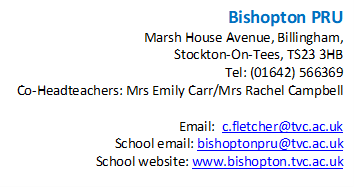 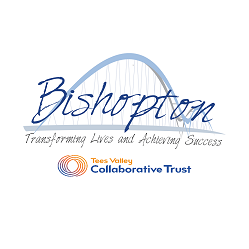 Benefits & Grade: H (SCP 14-17)	Salary :  £23,080-£24,491 (pro-rata)Hours :  37hours per week term time only + 5 PD DaysContract: PermanentBishopton Pupil Referral Unit is a good school which educates and supports children in KS3 and KS4, of Stockton-on-Tees Local Authority. Bishopton received a grade of good, by Ofsted, in June 2017 and has also achieved the IQM Flagship School Award, SMSC Gold standard award, Eco School Green Flag and the Carnegie Centre of Excellence for Mental Health in Schools Gold award. These awards reflect our passion for being an inclusive school. We are the only PRU in the country to have qualified at the gold standard Level of the Mental Health Award. We are now on an exciting journey to be an outstanding school, with a clear strategic vision for moving forward. On the 1st May 2021 the PRU became part of the Tees Valley Collaborative Trust and are excited for the journey ahead of them with an exciting new build due to be completed in September 2023.We have high academic aspirations for every student and focus on addressing their social, emotional and mental health needs. At the heart of all we do, is a belief that relationships (with students, staff, parents/carers and other agencies) matter.Are you someone who can help shape our future? Do you believe in educating the ‘whole’ child and ensuring all their needs are met? Have you got the belief that every child can achieve? If so, you may be the person for this role.Bishopton are looking to recruit an innovative and inspiring Cover Supervisor, with experience of effectively managing and engaging children with challenging behaviour and ensuring good progress. You will be expected to be able to plan, implement and deliver a personalised curriculum for KS3 and KS4 pupils in a range of subjects including Maths, English and PSHE. You will also be expected to work with children at school and in their homes, to deliver personalised lessons.Please visit our website and school Facebook page to find out more about the work we do.The successful candidate will:Have successful teaching experience with pupils with a wide range of SEND. Be able to demonstrate experience of planning and delivering a personalised curriculum. Monitor, track and assess pupil progress to improving the quality of learning through the use of data and personal growth through the knowledge of pupil’s developmental needs.Be a consistently good/outstanding practitionerBe committed, flexible and able to motivate students of all abilities.Be passionate about developing the whole child.Be up to date with curriculum developments.Be excited by the opportunities presented by different learning methodologies and new technologies.Have the ability to stimulate curiosity, interest and enjoyment in subject area.Demonstrate creative teaching skills and a professional approach.Have high expectations of pupils.Have the determination to raise pupil achievement.Be able to drive and have business car insurance on your car.To undertake the professional duties outlined above by having regard to national standards. This is a particularly challenging role, and the successful candidate must be committed to creating a positive learning environment no matter what barriers they may face. You will need a high level of resilience and a commitment to working as an emotionally intelligent team to support vulnerable children.DisclosureThe school is committed to safer recruitment practice and pre-employment checks will be undertaken before any appointment is confirmed.  This post is subject to an enhanced DBS check.Closing date:   12 pm, Friday, 26th November 2021Shortlisting:    Monday, 29th November 2021Interview date:    Tuesday, 7th December 2021If you wish to discuss the position or find out more about working in a PRU, please contact Mrs Carr or Mrs Campbell (Co-Headteachers) for an informal chat on 01642 566369.  An application pack can be obtained from the school website: bishopton.tvc.ac.uk   or https://tvc.ac.uk/contact-us/work-for-us/Please contact the school office on 01642 566369 if you would like to arrange a visit. Completed applications to be sent to Mrs Fletcher, School Business Manager:  c.fletcher@bishopton.tvc.ac.uk 